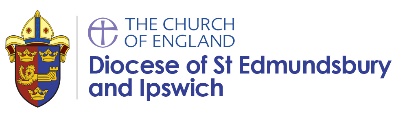 Year group:  2           Term:        Autumn               Date:                 Class:Year group:  2           Term:        Autumn               Date:                 Class:Year group:  2           Term:        Autumn               Date:                 Class:Why was Jesus given the name ‘saviour’? Why was Jesus given the name ‘saviour’? Why was Jesus given the name ‘saviour’? Teachers will enable pupils to be able to achieve some of these outcomes, as appropriate to their age and stage:Teachers will enable pupils to be able to achieve some of these outcomes, as appropriate to their age and stage:Teachers will enable pupils to be able to achieve some of these outcomes, as appropriate to their age and stage:Working towards:Expected:Greater depth:Pupils will know that Jesus was a special baby and can remember some or all of the Christmas story. They may recall the term ‘helper,’ ‘saviour,’ or ‘rescuer,’ but are unable to explain what this means or make the link to Jesus being God on earth. Pupils can retell the Christmas story and explain that Jesus was more than just a baby but instead a special gift and the saviour and rescuer of the world. They describe what happens in the church at advent and how it is a special time of waiting to celebrate the coming of Jesus. Children can make reference to the advent wreath or advent calendars in their explanations.  Ultimately, pupils understand the key idea from this unit:Christians believe Jesus came to earth to help and save others. These pupils have an excellent grasp on who Christians believe Jesus to be. That God decided to show the world how much he loved them by coming to earth as the baby Jesus. They can retell confidently the story of Jesus’ birth and give an example of how this story inspires Christians.Names<when assessed, list names of children in class here>Names<when assessed, list names of children in class here>Names<when assessed, list names of children in class here>%%%